　梅光学院幼稚園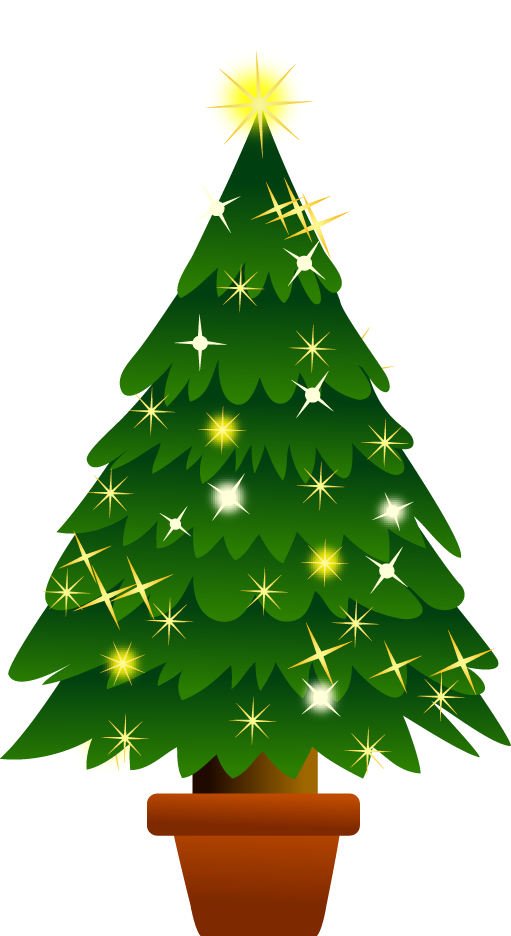 　１２月１２日（土）時間　　10：00～11：30（受付　9：45～）　　　　　　　　　　　　　　　　　　　　※申し込み不要です　　　クリスマスを一緒においわいしましょう！　内容　　　　　　　　　　　　持ち物　　　　　　　　　　　　　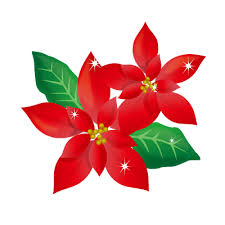 